VILLAGE OF TIJERAS, NEW MEXICOPost Office Box 9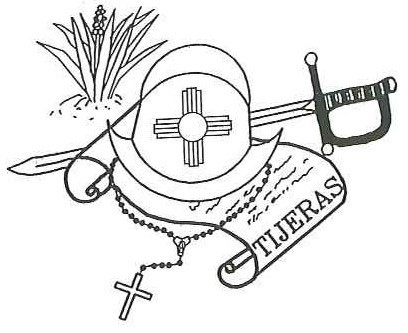 12 Camino Municipal Tijeras, New Mexico Phone: (505) 281-1220FAX: (505) 281-0948Email: villageclerk@villageoftijeras.comJake Bruton, MayorCouncil: Felix Garcia Don Johnson Maxine Wilson                 Yvette Garcia VILLAGE OF TIJERASPERSONNEL ORDINANCE WORKSHOPMONDAY, SEPTEMBER 21, 2020 5:00PMVILLAGE CHAMBERSJoin Zoom Meetinghttps://zoom.us/j/94710257810?pwd=RlFWNDlXVFh3czF6a0hWTmpld0I2Zz09Meeting ID: 947 1025 7810Passcode: 902559One tap mobile+13462487799,,94710257810#,,,,,,0#,,902559# US (Houston)